GPSA 2017 CONFERENCE SCHEDULE CHEAT SHEET2017 FULL CONFERENCE SCHEDULETHURSDAY, NOVEMBER 10, 20161:00PM-2:15PM	Registration—Hilton Garden Lobby2:00PM-4:00PM	Regents Advisory Committee Meeting—Cobalt Room2:30PM-3:45PM	Thursday Panel SessionsRoundtable T1: What is Political Science? Is it Possible? Is it Salutary?RoundtableRoom: HabershamPanel Chair and Discussant: Mark Kremer: Kennesaw State UniversityMembers									InstitutionMark Kremer									Kennesaw State UniversityJack Moran									Kennesaw State UniversityRichard Buckwalter		               						   	Tilburg UniversityArthur Milikh									Heritage FoundationPanel Session T2: Georgia Southern Undergraduate Student PanelRoom: AmberPanel Chair and Discussant: Jamie Scalera—Georgia Southern UniversityMembers			Paper Title					InstitutionCarolynn Nixon			Helping Ourselves First: Conflict 			Georgia Southern UniversityManagement Strategies of Regional IOsAuburn Bell			A Socialist Revolution? Comparing the differing		Georgia Southern Universityperceptions of socialism in the United States and EuropeMaria Amiel			Exploring the Role of Corporate Social Responsibility:		Georgia Southern University				European Fashion Corporations Compliance to Ethnical PracticesCharlotte MacDonald			Policing the Traffic: The Capacity of Legal Change to 		Georgia Southern University				Arrest Human Trafficking in the European Union				Panel Session T3: Undergraduate Roundtable Panel—Studying Donald Trump from a Minority PerspectiveRoom: TelfairPanel Chair and Discussant: Robert W. Smith—Savannah State UniversityMembers									InstitutionLoren Jackson									Savannah State UniversityFrederic Keyhea									Savannah State UniversityDayne Ladson									Savannah State UniversityThalia Kennedy									Savannah State UniversityMia R. Robinson									Savannah State University4:00PM-6:00PM	GPSA Executive Board Meeting—Cobalt Room6:00PM-7:30PM	GPSA's President's Welcome Reception—Hilton Garden LobbyFRIDAY, NOVEMBER 11, 20167:30AM-11:30AM	Registration—Hilton Garden Lobby8:00AM-10:30AM	Continental Breakfast—Hilton Garden Lobby 9:00AM-5:45PM	Friday Panel Sessions9:00AM-10:15AM		1A: Is Anybody Listening? A Consideration of the Relationship between Political Scientists and Political PractitionersRoundtableRoom: HabershamPanel Chair: Hans E. Schmeisser—Abraham Baldwin Agricultural CollegeDiscussant: Andrew E. Smith—Abraham Baldwin Agricultural CollegeMembers									InstitutionRoger C. Byrd 									East Georgia State CollegeSenator Steve Henson (D-Tucker)							Senate Minority Leader Senator Jeff Mullis (R-Chickamauga)							Rules Committee Chairman Senator Nan Orrock (D-Atlanta)Former Senator Tommie Williams (R-Lyons							Transportation Chair 9:00AM-10:15AM		Panel 1B: University of Georgia Undergraduate Student PanelRoom: CobaltPanel Chair and Discussant: James Monogan—University of GeorgiaMembers			Paper Title					InstitutionRory Hibbler 			Ballot Initiatives and Voter Turnout 			University of GeorgiaRob Oldham 			Factions in State Legislatures 				University of GeorgiaSam Glaze 			A Hobbesian Account of Constitutional Legitimacy		University of Georgia9:00AM-10:15AM	Panel 1C: American Institutions, Political Communications, and ElectionsRoom: AmberPanel Chair and Discussant: Fred Gordon—Columbus State UniversityMembers			Paper Title					InstitutionBrian Webb 			Defying the Line: Intra-Party Faction and Procedural Dissidents	Gordon State CollegeJeffrey Glas			in the House of Representatives 				Georgia State UniversityJohn Tures				Do Certain Words “Trump” Others?  An analysis of 		Lagrange Collegenomination speeches 	by presidential candidates	Sean Richey			Elite Rhetoric in the 2016 Presidential Election and 		Georgia State UniversityAttitudes towards Immigrant AssimilationAnn Marie				Not on Deaf Ears: Assessing Presidential 			Georgia State UniversityRobinson 				Communication with the Public	9:00AM-10:15AM	Panel 1D: International Relations: Policy and AnalysisRoom: TelfairPanel Chair and Discussant: Craig Greathouse—University of North GeorgiaMembers			Paper Title					InstitutionJames Walter Peterson		 Political Science and Territorial Borders 			Valdosta State UniversitySarah Kuck 									Darton State CollegeEleanor Morris 			Going Beyond Gender Mainstreaming? 			Agnes Scott CollegeResettlement Programs for Refugee Women in AtlantaNalanda Roy 			The Implication of Beijing’s Movements in Asia 		Armstrong State UniversityCrystal Garrett			Is China Good for Nigeria? A Case study of China’s 		Georgia State UniversityGrowing Presence in NigeriaSudha Ratan 			Deconstructing the Indian state: 				Augusta UniversityThe argument for state reorganization in the 21st century9:00AM-10:15AM	1E: State and Federal Court SystemRoom: SummitPanel Chair and Discussant: Martha Humphries Ginn—Augusta UniversityMembers			Paper Title					InstitutionColin Glennon 			Judicial Elections in the Volunteer State: 			East Tennessee State UniversityWhat Do Tennessee Residents Know About the Judicial Selection Process? 	Marc Pufong			On Account of Judgeship in Georgia: 			Valdosta State UniversityA Politically and Historically Conflicted ProcessH. Chris Tecklenburg 			Appropriately Testing Public Knowledge 			Armstrong State UniversityMorgan Biercewicz 			Involving National and State Supreme Courts	 	Armstrong State UniversityRoxanna Simons									Armstrong State UniversityClifford Humphrey			James Madison's Theory of the Extended Sphere 		Hillsdale Collegeand the Psychology of CitizenshipZhifa Zhou Zhejiang 			The Construction of Mistake-tolerant Democracy 		Normal University and Based on the Practical Right “Right to Trial and Error” 		University of FloridaFRIDAY, NOVEMBER 11, 201610:30-11:45AM2A: IR Roundtable: Issues of Great Power Status and PrestigeRoundtableRoom: HabershamPanel Chair and Discussant: Thomas E. Rotnem—Kennesaw State UniversityMembers									InstitutionThomas E. Rotnem									Kennesaw State UniversityChristos Bourdouvalis									Augusta UniversityCraig Douglas Albert	 								Augusta UniversityTinaz Pavri									Spelman College10:30-11:45AM2B: International Relations and Comparative PoliticsRoom: CobaltPanel Chair and Discussant: Tobias Endler: Heidelberg UniversityMembers			Paper Title					Institution John Tures 			Beyond Rwanda: The Role of Respect for 			Lagrange CollegeRights in Accepting Jurisdiction 	Of The African Court of Human and People’s Rights‘Tola Odubajo			Nigeria’s Quest for Peaceful Co-existence: 			University of Johannesburg	A Diagnosis of the Truth and Reconciliation CommissionOlukayode Segun Eesuola		The University System, Youth Socialization and the		North West University,  	Political Development of Nigeria				Republic of South AfricaNapoleon A. Bamfo 			Reflecting on Africa's Tripartite Problems of Child Marriage, 	Valdosta State UniversityLow Productivity, and Corruption: Are Governments Doing Enough?Behrooz Kalantari 			People's Misperception and Misunderstanding about an 		Savannah State UniversityAll-Powerful Dictator: The Life of the Shah of Iran before the Revolution of 197910:30-11:45AM2C: Undergraduate Student Research PanelRoom: AmberPanel Chair and Discussant: Kristina LaPlant—Georgia State UniversityMembers			Paper Title					InstitutionDavid Bennett			The Economy of Terror: Relative 		 	Student, Shepherd UniversityDeprivation in Tajikistan and AzerbaijanMiguel Lo				Analyzing Immigration and Security in 			Student, Armstrong State Post 9/11 United States				UniversityZachary T Pine			Barack Obama: The Modern Conspiracy President 		Student, Valdosta State UniversityAlex Avina			Violations of Human Rights in North Korea		             	Student, Armstrong State UniversityVictoria Isom  			Religion and Juvenile Sentence Length  			Student, Georgia State University10:30-11:45AM2D: American Politics: Trends and TransitionRoom: TelfairPanel Chair and Discussant: James P. (Jamie) Todhunter—Troy UniversityMembers			Paper Title					InstitutionBarry J. Balleck 			The Patriot Myth: How Armed Groups Justify 		Georgia Southern University	Violence in the Name of NationalismLucas Osborne 			Understanding Leftist Political Movements in		Graduate Student,	 Present-Day Europe: Discourse Analysis, Hegemony, 		Brandeis Universityand Laclau				Mary-Kate Lizotte			Gender Differences in Support for Gay Rights: 		Augusta UniversityThe Role of Religiosity and Anti-Federal Government Attitudes10:30-11:45AM2E: Conflict and TerrorismRoom: SummitPanel Chair and Discussant: Amit Gupta—United States Air Force Air War CollegeMembers			Paper Title					InstitutionJoseph Robbins			Economics and Terrorism Revisited: 			Shepherd UniversityDavid Bennett			 Relative Dependence and Terrorist Activity 			Student, Shepherd University	Lance Y. Hunter			Mass Murder and Terrorism			 	Augusta UniversityScott Storyllewellyn									Student, Augusta University	Martha Ginn									Augusta University	Aleksandar Jankovski			International Terrorism and the Role of Great Powers: 		Northeastern Illinois UniversityTowards an International Society ApproachTony Hudson			The Lethality of Home-Grown Terrorism 		        	Student, Georgia Southern 				in the United States	           			     	University  Srobana Bhattacharya 								Georgia Southern University						James N. Eastman III			Crisis at the Third Pole: Global Warming, Water Security, 	 Independent Researcherand Conflict in the Himalayan Watershed11:45AM-1:15PM		Lunch: On your Own1:30PM-6:00PM		Registration—Hilton Garden Lobby1:30PM-2:30PM		Keynote Speaker: Dr. Kirk Randazzo, PhD				University of South Carolina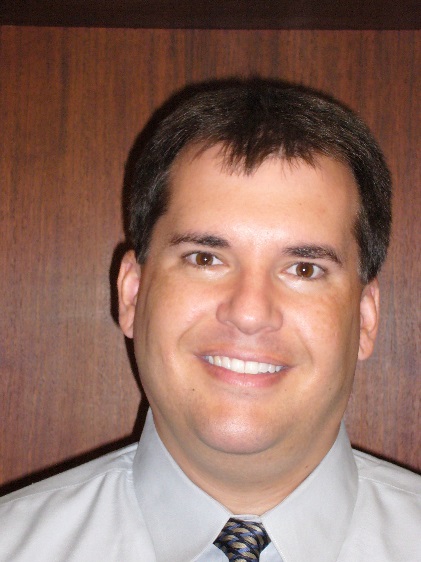 Dr. Kirk A. Randazzo is a highly sought speaker and scholar, both internationally and across the United States. As a respected political scientist, he teaches and conducts research on constitutional law and judicial politics, the rule of law in emerging democracies, and judicial independence. As a public speaker, his presentations focus on developing fundamental leadership skills and strategies for successful conflict management, team motivation, and public speaking. From 2013-2016 he served as the Director of the Carolina Leadership Initiative where he developed and implemented a new Minor in Leadership Studies for the University of South Carolina and helped undergraduate students focus on developing leadership skills. Dr. Randazzo received a bachelor’s degree in Music (in 1994) and a master’s degree in International Studies (in 1997) from the University of South Carolina and a master’s degree (in 2000) and Ph.D. in political science from Michigan State University in 2003. From 2003-2008 he taught at the University of Kentucky and in 2008 returned to his alma mater as a Professor of Political Science at the University of South Carolina. He also serves on various boards including Leadership Columbia, the USC Alumni Band, and is the ‘Voice of the Carolina Band’. Kirk has published in top journals including, American Journal of Political Science, Journal of Politics, American Politics Research, and Political Research Quarterly, to  name a few! His book, Defenders of Liberty or Champions of Security? Federal Courts, the Hierarchy of Justice, and U.S. Foreign Policy, published by SUNY Press in 2010, has been well-received!FRIDAY, NOVEMBER 11, 20162:45PM-4:00PM3A: Public AdministrationRoom: CobaltPanel Chair and Discussant: Wesley Meares—Augusta UniversityMembers			Paper Title					InstitutionSaundra J. Ribando			Apples to Apples? 					Augusta UniversityCatherine P. Slade			Comparing University Consolidations			Augusta UniversityC. Kevin Fortner									Augusta University	Erika Broussard			Reframing Consolidations: Using Frames to Examine 		MPA Student, Augusta London Smith			a University Consolidation 				University										MPA Student, Augusta UniversityJenna Rodgers			A Comparative Analysis of Sexual Assault Policies 	        	Graduate Student, University of Among 4 USG Institutions 				North GeorgiaGreg Gates			Labor Market Outcomes, an Intervening Variable 		DPA student, Valdosta State between Educational Attainment and Criminal Activity		University2:45PM-4:00PM3B: Greg Domin Roundtable on the Presidency: The Aftermath of the 2016 Presidential Election and Advice to the New PresidentRoundtableRoom: HabershamPanel Chair and Discussant: Adam Stone—Georgia State UniversityMembers									InstitutionWendell Broadwell									Georgia State UniversityCarl Cavalli									University of North GeorgiaChris Grant									Mercer UniversityLori Johnson									Mercer UniversityStacey Kirkland									Georgia State UniversityHans Schmeisser									Abraham Baldwin Agricultural CollegeKerry Stewart									University of North GeorgiaDouglas Young									University of North GeorgiaAdam Stone									Georgia State University2:45PM-4:00PM3C: Foreign Policy and International RelationsRoom: AmberPanel Chair and Discussant: ‘Tola Odubajo—University of JohannesburgMembers			Paper Title					InstitutionJonathan S. Miner			The Mission of the Military in Making United States 		University of North GeorgiaForeign Policy: A View from Future Military OfficersTobias Endler			Hold Your Own in the Marketplace of Ideas: Foreign Policy	Heidelberg University 	Intellectuals and the Relevancy of Political Science in the 21st CenturyAmit Gupta		The Lassie Syndrome: The Inbreeding of American 		United States Air Force Air War Political Science and the Challenge to Public Relevancy 	CollegePeter Ajongwa Ngwafu		Russia’s Role in the Iran Nuclear Treaty			Albany State UniversityOlukayode Segun Eesuola		Explaining Political Agitators: Socialization and Class		North West Universityin the Making of Gani Fawehinmi and Fela Anikulapo 		Republic of South AfricaKuti of Nigeria 2:45PM-4:00PM3D: Public Administration and Public BureaucracyRoom: TelfairPanel Chair and Discussant: Saundra J. Ribando—Augusta UniversityMembers			Paper Title					InstitutionWillie Green 			Public Bureaucrats and Election 				Director of Elections,	Administration and Resource       				& Registration Floyd County, Allocation Outside Atlanta 				GeorgiaAshley L. McCready			Representative Bureaucracy and Social Work: 		Graduate Student, Evaluating the Representation of America's Poor	Georgia College and State UniversityJennifer Porter			The Effect of the Independent Living Program on 		Graduate Student, Valdosta State Educational Engagement for Former Foster 			UniversityYouth during Emerging AdulthoodDavid R. Shock			Demographic and Political Transformations at the 		Kennesaw State UniversityLocal Level in Metropolitan Atlanta2:45PM-4:00PM3E: The United Kingdom, The European Union, and BrexitRoom: SummitPanel Chair and Discussant: Allynne Tosca Owens—Savannah State UniversityMembers			Paper Title					InstitutionCarol Glen				The Unraveling of the Union?				Valdosta State UniversityKristina LaPlant 			Brexit, Scottish Independence and the 			Doctoral Student, Georgia State Future of the United Kingdom 				UniversityJames LaPlant									Valdosta State UniversityNathan Price			Brexit Vote: Will it Matter?				University of North GeorgiaHank Edmondson			Where Do the Go from Here? 				Georgia College and State The European Union and Political Philosophy 		UniversityJames N. Eastman III			Bargaining and Negotiations in 21st Century International 	Independent ResearcherRelations Randy Carter			Stockholm Syndrome and Public Bureaucracies		East Georgia State CollegeFRIDAY, NOVEMBER 11, 20164:00PM-4:30PM		Coffee Break 4:30PM-5:45PM4A: Women and PoliticsRoundtableRoom: HabershamPanel Chair and Discussant: Tamra Ortgies Young—Georgia State UniversityMembers									InstitutionEleanor Morris									Agnes Scott CollegeCrystal Garrett									Georgia State UniversityKimberley Gill									Columbus State UniversityBrandy Kennedy						Georgia College and State UniversityAnn Marie Robinson									Georgia State University4:30PM-5:45PM4B: Political Theory and Public Opinion: Revisiting A Theory of Public Opinion After 50 YearsRoundtableRoom: CobaltPanel Chair and Discussant: H. Lee Cheek, Jr.—East Georgia State CollegeMembers									InstitutionHans E. Schmeisser									Abraham Baldwin Agricultural CollegeDaniel Mancill									East Georgia State CollegeCraig Albert									Augusta UniversityJames LaPlant									Valdosta State UniversityBrett Larson									East Georgia State College4:30PM-5:45PM4C: The Scholarship of Teaching and Learning IRoom: AmberPanel Chair and Discussant: Adam Stone—Georgia State UniversityMembers			Paper Title					InstitutionKaren M. McCurdy			Learning to Do Democracy: 				Georgia Southern UniversityTeaching the Good, the Bad and the UglyLance Bardsley			Popular Culture, Pedagogy, and Interdisciplinarity 		University of North GeorgiaDan Cabaniss			in a Course on the Politics of the Cold War and American Film 	University of North GeorgiaDouglas E. Ealey			The Importance of American Government 			University of North Georgiaas a Required Academic Course4:30PM-5:45PM4D: State and Local Politics Room: TelfairPanel Chair and Discussant: Colin Glennon—East Tennessee State UniversityMembers			Paper Title					InstitutionWilliam Hatcher			City-County Consolidation and Fiscal Health: 		Augusta UniversityWesley Meares 			A Quasi-Experimental Study				Augusta UniversityMin Su Kim			Ideological Thinking in Policy Attitudes and		 	Georgia College and State Perceptions: The 2016 Georgia’s State of the State 		UniversityCostas Spirou 			Poll						Georgia College and State UniversityChris Roskilly			Who Feels the Squeeze of Atlanta’s New Belt?		Valdosta State University	Kristina LaPlant			A Longitudinal Analysis of Gentrification Trends 		Georgia State University	in the Atlanta Beltline Brownfield InitiativeWillie Green  			City-County Consolidation: Minority Political 		 Green Group Consulting, LLC	Participation in Rural GeorgiaKerry R. Stewart			Closet Segregation in Northern Cities: Toledo, Ohio 1949-1963	University of North Georgia4:30PM-5:45PM4E: International Relations: Peace and ConflictRoom: SummitPanel Chair and Discussant: Sudha Ratan—Augusta UniversityMembers			Paper Title					InstitutionJamie Scalera			When Relations Sour: Does WTO Membership Predict Peace?	Georgia Southern UniversitySrobana Bhattacharya									Georgia Southern UniversityDaniel Gozan			Military Coups Attempts in Nascent Democracies		Student, Augusta UniversityLance Y. Hunter									Augusta University 	Jose de Arimateia da Cruz		Gangs in Latin America: A Generational Approach 		Armstrong State UniversityJames Madison Marye 		and Implications for U.S. National Security			Student, Armstrong State UniversityKwame B. Dankwa			Russia’s Middle East Policy in the Twenty-First Century	Albany State UniversityFRIDAY, NOVEMBER 11, 20164:30PM-6:00PM	European Union Executive Board Meeting--Scarborough Boardroom6:30PM-8:30PM	Student Poster Session and “Open” Bar Reception—Hilton Garden Inn LobbyStudent Poster SessionMembers			Poster Title					InstitutionSATURDAY, NOVEMBER 12, 20167:30AM-10:30AM		Registration—Hilton Garden Lobby8:00AM-10:15AM		Continental Breakfast—Hilton Garden Lobby 9:00AM-11:45AM		Saturday Panel Sessions9:00AM-10:15AM5A: The Impact of Nativism on Globalization in the 21st CenturyRoundtableRoom: CobaltPanel Chair and Discussant: Allynne Tosca Owens—Savannah State UniversityMembers									InstitutionOtilia Iancu									Savannah State University	Emmanuel Naniueyi, Sr.								Savannah State University	Benn Bongang									Savannah State University	Edoh Agbehonou									Savannah State University9:00AM-10:15AM5B: Law, Courts and Public PolicyRoom: Habersham Panel Chair and Discussant: H. Chris Tecklenburg—Armstrong State UniversityMembers			Paper Title					InstitutionJames Larry Taulbee			Citizenship and the Presidency: 				Emory UniversityParsing Article II.1 (5) of the US ConstitutionMaureen Stobb			Knowledge is Power: Filling the Courts’ 			Georgia Southern UniversityInformation Gap in Foreign Policy CasesAdam Rutkowski			Biggest Loser? Obama’s Administrative 			Student, Augusta UniversityAllison Vick	Agencies and the Supreme Court				MPA Student, Augusta UniversityLance Hunter									Augusta University	Martha Ginn									Augusta UniversityWill Miller			The Social Psychology of Gun Ownership			Flagler CollegeElaina Seyfang									Flagler CollegeNeena Banerjee			Are Schools with Ethno-Racially Diverse Teachers 		Valdosta State University	Better in Engaging Diverse Parents? An Examination of the Structures of Inclusion in Elementary Schools in the U.S.9:00AM-10:15AM5C: Pajari Undergraduate PanelRoom: Amber Panel Chair: Kristina LaPlant—Georgia State UniversityPanel Discussant: Keith Lee—Georgia College and State UniversityMembers			Paper Title					InstitutionAidan W. Lawson			Measuring Economic Development: 			Kennesaw State UniversityFaculty Sponsor: Dr. April Johnson 	Moving Past GDP Per Capita				Ivanka Bergova			Trust in the State Courts: 				Georgia State UniversityFaculty Sponsor: Dr. Amy Steigerwalt	Hispanic and African American Communities						Obediah Hall 			31 in a Billion: An Analysis of the Adoption 		Valdosta State UniversityFaculty Sponsor: Dr. James LaPlant	of Voter ID LawsSydney Aronson			The Battle that Started it All: The Battle of the Marne		 LaGrange CollegeFaculty Sponsor: Dr. John Tures	9:00AM-10:15AM5D: Public Administration and Public PolicyRoom: TelfairPanel Chair and Discussant: William Hatcher—Augusta UniversityMembers			Paper Title					InstitutionBryan LaBrecque			Terrorism and General Aviation				Clayton State UniversityRodger Bates									Clayton State University	Roger C. Byrd			Incarceration and Education: Everything has a Price		East Georgia State CollegeJohn R. Bennett			Pedaling Politics: The Influence of Bicycle 			Valdosta State UniversityAdvocacy on Public PolicyBrent Friedman			American Exceptionalism:  Public, Non-Profit 		DPA Student, Valdosta State Hospitals with For-Profit Agendas			UniversityDouglas E. Ealey			The Black Ice Syndrome Myth: Formulating a 		University of North Georgia	Theoretical Framework, Analyzing Conceptual Tenets,and Deconstructing the Myth Defining the Conflictual Relationship between Black Males and Law Enforcement9:00AM-10:15AM5E: The Scholarship of Teaching and Learning IIRoom: SummitPanel Chair and Discussant: Craig Douglas Albert—Augusta UniversityMembers			Paper Title					InstitutionRobert W. Smith			The Trump Factor in American Politics: 			Savannah State UniversityAn Opportunity to Bridge Political Science and Politics?Brooke M. Miller			Getting Past the “Trending Topics”: 			Middle Georgia State University	Rebecca Nees 			Measuring Student Knowledge of Current 			Middle Georgia State UniversityEvents and GovernmentTamra Ortgies Young			A Little Assist from the President: Igniting Civic 		Georgia State UniversityEngagement in American Government StudentsSATURDAY, NOVEMBER 12, 201610:30AM-11:45AM6A: The Relevancy of the American Two Party SystemRoundtableRoom: CobaltPanel Chair and Discussant: Allynne Tosca Owens—Savannah State UniversityMembers									InstitutionOtis S. Johnson									Savannah State UniversityGeoffery Bowden									Savannah State UniversityCarl “Bruce” Mallard									Savannah State UniversityMeldon Hollis									Savannah State University10:30AM-11:45AM6B: The Roles of Political Scientists: Key to Relevancy of the DisciplineRoom: AmberPanel Chair and Discussant: Lee M. Allen—Valdosta State UniversityMembers			Paper Title					InstitutionLee M. Allen			Three Roles for Political Scientists			Valdosta State UniversityMarc Pufong			Teaching Political Science: Social Contract 			Valdosta State University	Theory and the Importance of Continued Civic EngagementKendra H. Hollern			Mentors for Students					Valdosta State UniversityAlvin Payton Jr.			Political Scientists and Counseling: Key to Relevancy		Wiregrass Technical Collegeand Recruitment10:30AM-11:45AM6C: Teaching and Learning Consortium Panel and WorkshopRoom: HabershamPanel Chair and Discussant: Craig Douglas Albert—Augusta UniversityMembers			Paper Title					InstitutionSaundra J. Ribando			Teaching the Election in a Research Methods Course		Augusta UniversityJohn A. Tures			“Feeling the Bern” And “Trumped Up Charges” In 		LaGrange CollegeThe Classroom: How Undergraduate Research Can Be Of "Primary" ImportanceTamra Ortgies Young			Going Deeper:  Inspiring Critical Thinking about U.S. 		Georgia State University	Presidential Election Debates  Craig Douglas Albert			Examining Candidate Worldview: 			Augusta UniversityComparing and Contrasting Clinton and Trump through the Council of Foreign Relations Robert W. Smith			Teaching Donald Trump				Savannah State UniversityMary-Kate Lizotte			Election Post-Mortem Activity				Augusta University10:30AM-11:45AM6D: International Relations: Theory and Globalization Room: TelfairPanel Chair and Discussant: Christos Bourdouvalis—Augusta UniversityMembers			Paper Title					InstitutionCraig Greathouse			Neoclassical Realism and CSDP				University of North GeorgiaMehmet Ondur			The Influence of Political Agreement 			PhD Candidate, Wayne State and Sanctions Effectiveness 				UniversityAmit Gupta			The Impact of Globalization on 				United States Air Force Air War International Sporting Events 				CollegeClay Fuller			Special Economic Zones as 				ABD, University of South Power-Sharing Institutions in Dictatorships			CarolinaThomas E. Rotnem			Putin’s “Eastern Pivot”: Divergent Ambitions 		Kennesaw State Universitybetween Russia and China?10:30AM-11:45AM6E: American Politics and Public OpinionRoom: SummitPanel Chair and Discussant: John R. Bennett—Valdosta State UniversityMembers			Paper Title					InstitutionJamie Monogan			The Rhetoric of Healthcare: A Topic Model 			University of Georgia	James Strickland			of Congressional Speeches, 1945-2010			Ph.D. Student, University of MichiganRyan Williamson									Ph.D. Student, University of Georgia	James P. (Jamie) Todhunter		Elections, Payoffs, and Commitment: 			Troy UniversityElectoral Cycles and the Offer of MediationRobert M. Sanders			The Most Popular Impeached President			University of West GeorgiaFred Gordon			Environmental Executive Orders: 			Columbus State UniversityNew Pattern or New Institutionalism?Seth C. McKee			Generational Change and GOP Growth			Texas Tech UniversitySATURDAY, NOVEMBER 12, 201612:00PM-1:00PM	Annual Business Meeting/Association Elections/Awards—Cobalt Room1:00PM			ADJOURNMENTCONFERENECE EMAIL LIST	CONFERENCE ROOM MAPS (Note: Grand Ballroom Hilton Garden Inn is divided into two spaces: Habersham and Telfair).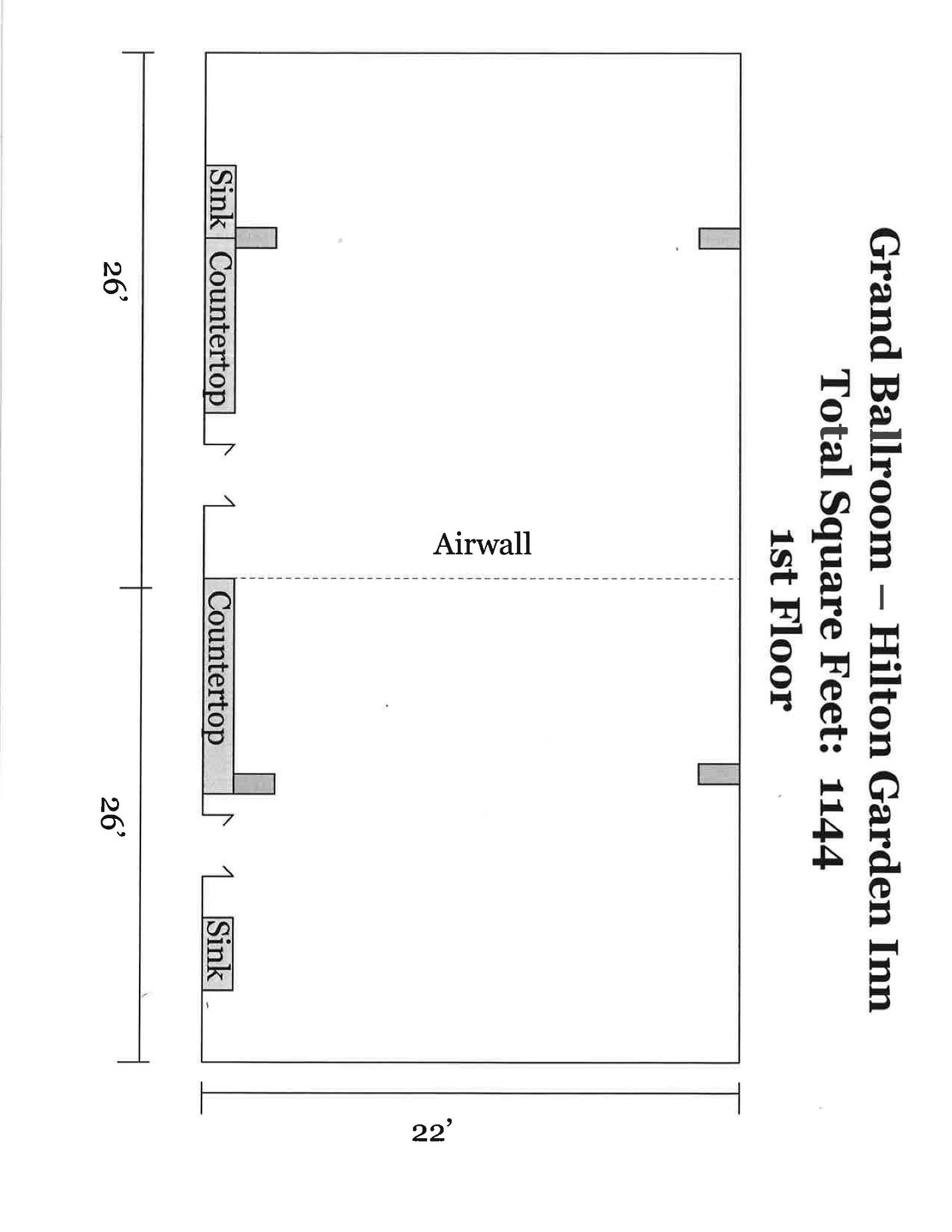 Note: Grand Ballroom—Hilton Garden Inn becomes Habersham and Telfair when divided.  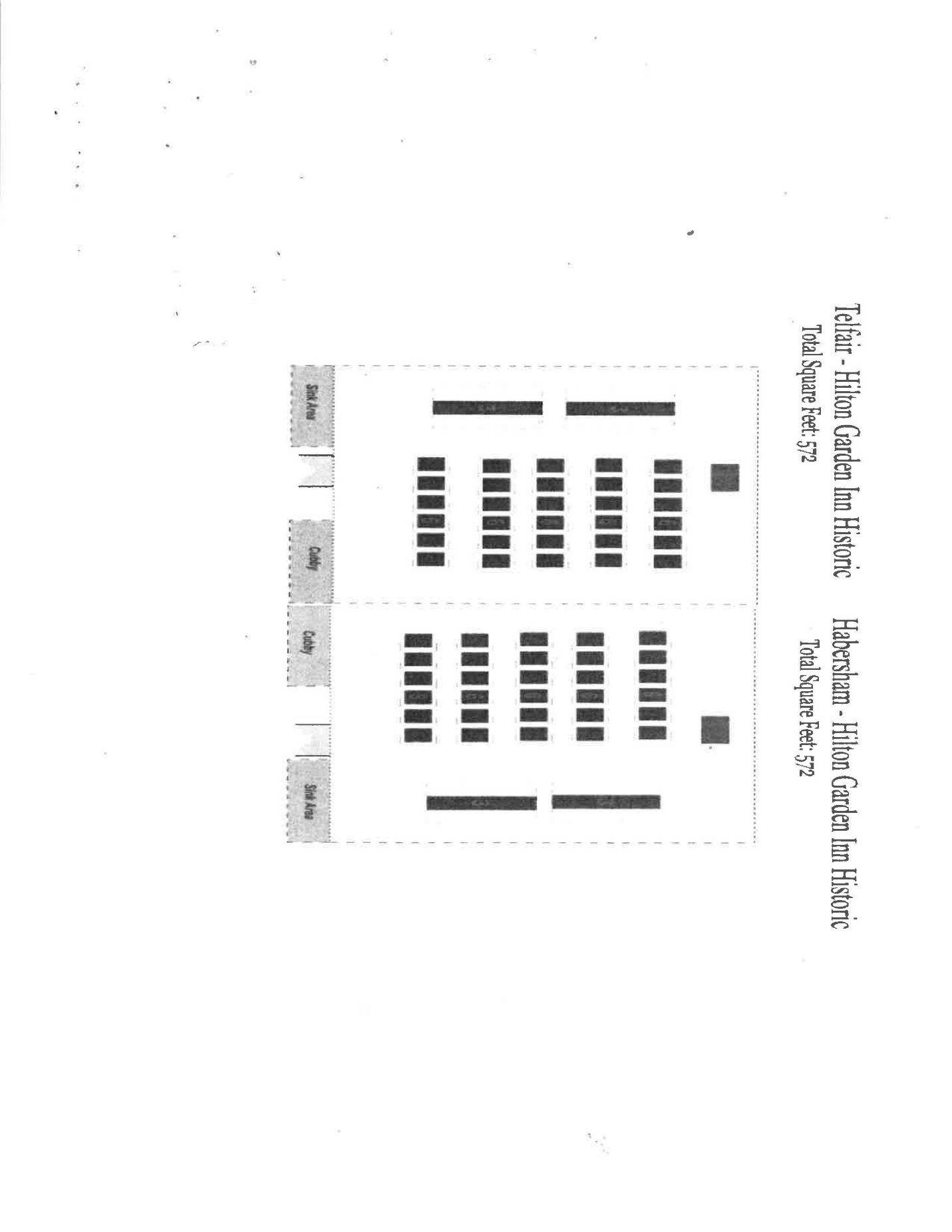 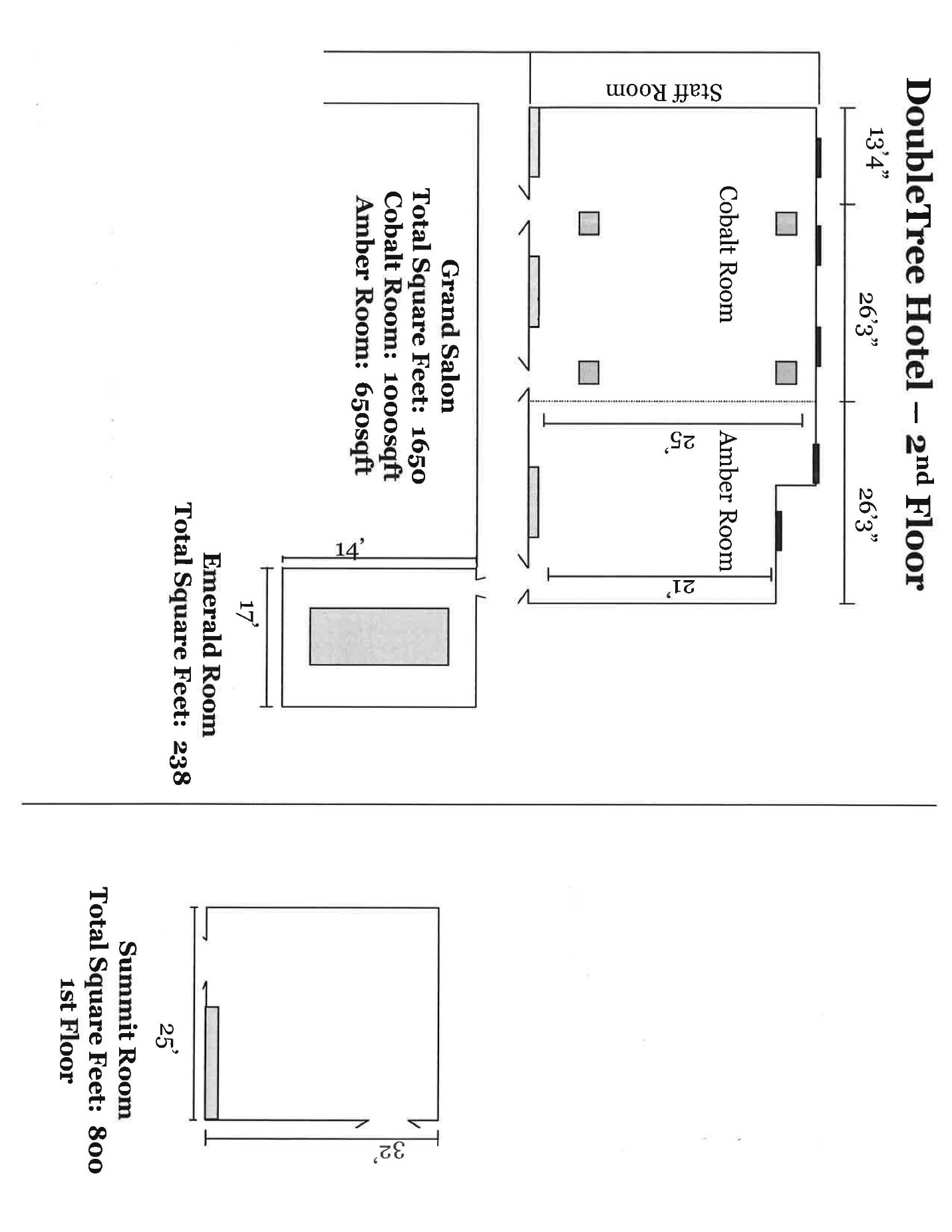 Thursday, November 10TimePlaceRegistration1-2:15 PMHilton Garden LobbyRegents Advisory Committee2-4 PMCobalt RoomGPSA Executive Board Meeting4-6 PMCobalt RoomGPSA's President's Welcome Reception6-7:30 PMHilton Garden LobbyOpening SessionTimePlacePanel Session ThursdayRoundtable T1: What is Political Science? Is it Possible? Is it Salutary?2:30-3:45PMCobaltT2: Georgia Southern Undergraduate Student Panel2:30-3:45PMAmberT3: Undergraduate Panel-Studying Donald Trump from a Minority Perspective2:30-3:45PMTelfairFriday, November 11TimePlaceRegistration7:30-11:30/1:30-6PMHilton Garden LobbyContinental Breakfast8-10:30AMHilton Garden Lobby Panel Session 19-10:15AMRoundtable 1A: Is Anybody Listening? A Consideration of the Relationship between Political Scientists and Political PractitionersHabersham1B:University of Georgia Undergraduate Student Research Panel Cobalt1C: American Institutions, Political Communication, and ElectionsAmber1D: International Relations: Policy and AnalysisTelfair 1E: State and Federal Court SystemSummitPanel Session 210:30-11:45AMRoundtable 2A: International Relations: Issues, Trends, and AnalysisHabersham2B: International Relations and Comparative PoliticsCobalt2C: Undergraduate Student Research Panel Amber2D: American Politics: Trends and TransitionTelfair2E: Conflict and TerrorismSummitLunch: On your own11:45-1:15PMConference Keynote SessionDr. Kirk Randazzo, USC1:30-2:30PMCobaltPanel Session 32:45-4PMRoundtable 3A: Public AdministrationCobaltRoundtable 3B: Greg Domin Roundtable on the Presidency: The Aftermath of the 2016 Presidential Election and Advice to the New PresidentHabersham3C: Foreign Policy and International RelationsAmber3D: Public Administration and Public BureaucracyTelfair3E: The United Kingdom, The European Union, and BrexitSummitCoffee Break4-4:30PMPanel Session 44:30-5:45PMRoundtable 4A: Women and PoliticsHabershamRoundtable 4B: Political Theory and Public Opinion: Revisiting A Theory of Public Opinion After 50 YearsCobalt4C: SOTL IAmber4D: State and Local Politics Telfair4E: International Relations: Peace and ConflictSummitEuropean Union Executive Board Meeting4:30-6PMScarborough BoardroomStudent Poster Session and "Open" Bar Reception6:30-8 PMHilton Garden Inn LobbySaturday, November 12Registration7:30-11:30AMHilton Garden Inn LobbyBreakfast8-10: 15AMHilton Garden Inn Lobby Panel Session 59-10:15AMRoundtable 5A: The Impact of Nativism on Globalization in the 21st CenturyCobalt5B: Law, Courts, and Public PolicyHabersham5C: Pajari Undergraduate Panel Amber5D: Public Administration and Public PolicyTelfair5E: SOTL IISummitPanel Session 610:30-11:45AMRoundtable 6A: The Relevancy of the American Two Party System CobaltRoundtable 6B: The Roles of Political Scientists: Key to Relevancy of the Discipline Habersham6C: Teaching and Learning Consortium Panel and WorkshopAmber6D: International Relations: Theory and GlobalizationTelfair6E: American Politics and Public Opinion SummitAnnual Business Meeting/Association Elections/Awards12:00-1:00PMCobalt2016 GPSA EXECUTIVE BOARD & OFFICERS2016 GPSA EXECUTIVE BOARD & OFFICERS2016 GPSA EXECUTIVE BOARD & OFFICERSPRESIDENT TAMRA ORTGIES-YOUNG GEORGIA STATE UNIVERSITYIMMEDIATE PAST PRESIDENT JAMES LAPLANTVALDOSTA STATE UNIVERSITYVICE PRESIDENT AND PROGRAM CHAIR, 2016 CONFERENCECRAIG DOUGLAS ALBERT AUGUSTA UNIVERSITYVICE PRESIDENT AND PROGRAM CHAIR-DESIGNATE, 2017 CONFERENCE MATTHEW HIPPSDALTON STATE COLLEGESECRETARYTOM ROTNEM KENNESAW STATE UNIVERSITYTREASURERBRANDY KENNEDY GEORGIA COLLEGE AND STATE UNIVERSITY COMMUNICATION OFFICER JOHN BENNETTVALDOSTA STATE UNIVERSITYEDITORS,QUESTIONS IN POLITICS ADAM STONE GEORGIA STATE UNIVERSITY EDITORS,QUESTIONS IN POLITICS TOM ROTNEM KENNESAW STATE UNIVERSITYDEVELOPMENT COORDINATOR CRYSTAL GARRETT GEORGIA PERIMETER COLLEGETEACHING AND LEARNING COORDINATOR CRAIG DOUGLAS ALBERTAUGUSTA UNIVERSITYBOARD MEMBERS THROUGH 2017MATTHEW HIPPS DALTON STATE COLLEGE BOARD MEMBERS THROUGH 2017ROBERT KINGGEORGIA STATE UNIVERSITYBOARD MEMBERS THROUGH 2017MARTHA GINNAUGUSTA UNIVERSITYBOARD MEMBERS THROUGH 2017AUGUSTINE AYUK CLAYTON STATE UNIVERSITY BOARD MEMBERS THROUGH 2016 RANDY MOFFETT SAVANNAH COLLEGE OF ART & DESIGN BOARD MEMBERS THROUGH 2016 KIMBERLY GILL COLUMBUS STATE UNIVERSITYBOARD MEMBERS THROUGH 2016 ELEANOR MORRIS AGNES SCOTT COLLEGE BOARD MEMBERS THROUGH 2016 GERALD NEUMARK GEORGIA STATE UNIVERSITY PanelistsE-Mail AddressAdam Rutkowski: Student, Augusta UniversityARUTKOW1@augusta.eduAdam Stone: Georgia State University astone@gsu.eduAidan W. Lawson: Kennesaw State University/Faculty Sponsor: Dr. April Johnsonaidanlawson@hotmail.comAleksandar Jankovski: Northeastern Illinois Universitya-jankovski@neiu.eduAlex Avina: Student, Armstrong State Universityaa7952@stu.armstrong.edu  Allison Vick: MPA Student, Augusta UniversityAVICK@augusta.eduAllynne Tosca Owens: Savannah State Universityowensa@savannahstate.eduAlvin Payton Jr.: Wiregrass Technical Collegealvin.payton@wiregrass.eduAmit Gupta: United States Air Force Air War Collegeamit.gupta1856@gmail.comAndrew E. Smith: Abraham Baldwin Agricultural CollegeAnn Marie Robinson: Georgia State Universityacraig4@gsu.eduArthur Milikh: Heritage Foundationa.milikh@gmail.comAshley L. McCready: Graduate Student, Georgia College and State Universityashley.mccready@bobcats.gcsu.eduAuburn Bell: Student, Georgia Southern Universityab10785@georgiasouthern.eduBarry J. Balleck: Georgia Southern Universitybballeck@georgiasouthern.eduBehrooz Kalantari: Savannah State Universitykalantab@savannahstate.eduBenn Bongang: Savannah State Universitybongang@savannahstate.eduBrandy Kennedy: Georgia College and State Universitybrandy.kennedy@gcsu.eduBrent Friedman: DPA Student, Valdosta State Universitybafriedman@valdosta.eduBrett Larson: East Georgia State Collegebrettlarson86@gmail.comBrian Webb: Gordon State Collegebwebb@gordonstate.eduBrooke M. Miller: Middle Georgia State Universitybrookemerrett11@outlook.comBryan LaBrecque: Clayton State UniversityBryanLaBrecque@clayton.eduC. Kevin Fortner: Augusta University kevin@thefortners.comCarl “Bruce” Mallard: Savannah State Universitymallardb@savannahstateedu.onmicrosoft.comCarl Cavalli: University of North GeorgiaCarl.Cavalli@ung.eduCarol Glen: Valdosta State Universitycmglen@valdosta.eduCarolynn Nixon: Student, Georgia Southern Universitycn01553@georgiasouthern.eduCatherine P. Slade: Augusta UniversityCSLADE@augusta.eduCharlotte MacDonald: Student, Georgia Southern University cm08118@georgiasouthern.eduChris Grant: Mercer Universitygrant_jc@mercer.eduChris Roskilly: Valdosta State Universitycrroskilly@valdosta.eduChristos Bourdouvalis: Augusta UniversityCBOURDOU@augusta.eduClay Fuller: ABD, University of South Carolinafullercr@email.sc.eduClifford Humphrey: Graduate Student Hillsdale CollegeChumphrey@hillsdale.eduColin Glennon: East Tennessee State UniversityGLENNON@mail.etsu.eduCostas Spirou: Georgia College and State Universitycostas.spirou@gcsu.eduCraig Douglas Albert: Augusta Universitycalbert@augusta.eduCraig Greathouse: University of North GeorgiaCraig.Greathouse@ung.eduCrystal Garrett: Georgia State Universitycgarrett@gsu.eduDan Cabaniss: University of North Georgiadan.cabaniss@ung.eduDaniel Gozan: Student, Augusta UniversityDGOZAN@augusta.eduDaniel Mancill: East Georgia State Collegedmancill@ega.eduDavid Bennett: Student, Shepherd UniversityDBENNE07@rams.shepherd.eduDavid R. Shock: Kennesaw State Universitydshock@kennesaw.eduDayne Ladson: Student, Savannah State Universitydladson1@savstate.view.usg.eduDouglas E. Ealey: University of North GeorgiaDouglas.Ealey@ung.eduDouglas Young: University of North GeorgiaDouglas.Young@ung.eduEdoh Agbehonou: Savannah State Universityedoha@savannahstateedu.onmicrosoft.comElaina Seyfang: Flagler Collegeeseyfang578@flagler.eduEleanor Morris: Agnes Scott Collegeemorris@agnesscott.eduEmmanuel Naniueyi, Sr.: Savannah State Universitynaniuze@savannahstate.eduErika Broussard: MPA Student, Augusta UniversityEBROUSSARD@augusta.eduFormer Senator Tommie Williams: Transportation Chair (R-Lyons)Fred Gordon: Columbus State University gordon_frederick@columbusstate.eduFrederic Keyhea: Student, Savannah State Universityfkeyhea@savstate.view.usg.eduGeoffery Bowden: Savannah State Universitybowdeng@savannahstate.eduGreg Gates: DPA student, Valdosta State Universitygsgates@valdosta.eduH. Chris Tecklenburg: Armstrong State Universitychris.tecklenburg@armstrong.eduH. Lee Cheek, Jr., East Georgia State Collegelcheek@ega.eduHank Edmondson: Georgia College and State Universityhank.edmondson1@mac.comHans E. Schmeisser: Abraham Baldwin Agricultural Collegehschmeisser@abac.eduIvanka Bergova: Georgia State University/Faculty Sponsor: Dr. Amy Steigerwaltibergova1@student.gsu.eduJack Moran: Kennesaw State University jmoran@kennesaw.eduJames LaPlant: Valdosta State Universityjlaplant@valdosta.eduJames Larry Taulbee: Emory Universitypsjt@emory.eduJames Madison Marye: Student, Armstrong State Universityjm9654@stu.armstrong.edu James Monogan: University of Georgiamonogan@uga.eduJames N. Eastman III: Independent Researchereastj3@aol.comJames P. (Jamie) Todhunter: Troy Universityjtodhunter@troy.eduJames Strickland: Ph.D. Student, University of Michiganstrickl@umich.eduJames Walter Peterson: Valdosta State Universityjpetersn@valdosta.eduJamie Monogan: University of Georgiamonogan@uga.eduJamie Scalera: Georgia Southern Universityjscalera@georgiasouthern.eduJeffrey Glas: Georgia State Universityjeffreyglas@gmail.comJenna Rodgers: Graduate Student, University of North Georgiajrrodg1451@ung.eduJennifer Porter: Graduate Student, Valdosta State University jenjen101010@hotmail.comJohn A. Tures: LaGrange College jtures@lagrange.eduJohn R. Bennett: Valdosta State Universityjobennett@valdosta.eduJonathan S. Miner: University of North GeorgiaJonathan.Miner@ung.eduJose de Arimateia da Cruz: Armstrong State Universityjose.dacruz@armstrong.eduJoseph Robbins: Shepherd UniversityJROBBINS@shepherd.eduKaren M. McCurdy: Georgia Southern Universitykmccurdy@georgiasouthern.eduKeith Lee: Georgia College and State Universitykeith.lee@gcsu.eduKendra H. Hollern: Valdosta State Universitykahinton@valdosta.eduKerry R. Stewart: University of North GeorgiaKerry.Stewart@ung.eduKimberley Gill: Columbus State Universitygill_kimberly1@columbusstate.eduKristina LaPlant: Doctoral Student, Georgia State Universityklaplant1@gsu.eduKwame B. Dankwa: Albany State Universitykwame.dankwa@asurams.eduLance Bardsley: University of North GeorgiaLance.Bardsley@ung.eduLance Y. Hunter: Augusta UniversityLAHUNTER@augusta.eduLee M. Allen: Valdosta State Universitylallen@valdosta.eduLondon Smith: MPA Student, Augusta UniversityLSMITH58@augusta.eduLoren Jackson: Student, Savannah State Universityljacks42@savstate.view.usg.eduLori Johnson: Mercer Universityjohnson_la@mercer.eduLucas Osborne: Graduate Student, Brandeis Universitylukeosborne@brandeis.eduMarc Pufong: Valdosta State Universitympufong@valdosta.eduMaria Amiel: Student, Georgia Southern Universityma03261@georgiasouthern.eduMark Kremer: Kennesaw State University mkremer@kennesaw.eduMartha Humphries Ginn: Augusta University mginn@augusta.eduMary-Kate Lizotte: Augusta UniversityMLIZOTTE@augusta.eduMaureen Stobb: Georgia Southern Universitymstobb@georgiasouthern.eduMehmet Ondur: PhD Candidate, Wayne State Universitymehmet.ondur@wayne.eduMeldon Hollis: Savannah State Universityhollism@savannahstateedu.onmicrosoft.comMia R. Robinson: Student, Savannah State Universitymrobin33@student.savannahstate.eduMiguel Lo: Student, Armstrong State University ml2232@stu.armstrong.eduMin Su Kim: Georgia College and State Universitymin.kim@gcsu.eduMorgan Biercewicz: Student, Armstrong State Universitymb9867@stu.armstrong.eduNalanda Roy: Armstrong State Universitynalanda.roy@armstrong.eduNapoleon A. Bamfo: Valdosta State University nbamfo@valdosta.eduNathan Price: University of North GeorgiaNathan.Price@ung.eduNeena Banerjee: Valdosta State Universitynbanerjee@valdosta.eduObediah Hall: Valdosta State University/Faculty Sponsor: Dr. James LaPlantoehall@valdosta.eduOlukayode Segun Eesuola: North West University, Republic of South Africafoomoterribly@yahoo.comOtilia Iancu: Savannah State Universityiancuo@savannahstate.eduOtis S. Johnson: Savannah State Universityotisjohn@aol.comPeter Ajongwa Ngwafu: Albany State Universitypeter.ngwafu@asurams.eduRandy Carter: East Georgia State Collegercarter@ega.eduRebecca Nees: Middle Georgia State Universityrebecca.nees@mga.eduRichard Buckwalter: Tilburg Universityr.a.buckwalter@gmail.comRob Oldham: Student, University of Georgiaroboldham24@gmail.comRobert M. Sanders: University of West Georgiabsanders@westga.eduRobert W. Smith: Savannah State Universitysmithro@savannahstate.eduRodger Bates: Clayton State UniversityRodgerBates@clayton.eduRoger C. Byrd: East Georgia State Collegercbyrd@ega.eduRory Hibbler: Student, University of Georgiarory.hibbler25@uga.eduRoxanna Simons: Student, Armstrong State Universityrs9955@stu.armstrong.eduRyan Williamson: Ph.D. Student, University of Georgiaryandw10@uga.eduSam Glaze: Student, University of Georgiaskglaze@uga.eduSarah Kuck: Darton State Collegesarah.kuck@darton.eduSaundra J. Ribando: Augusta UniversitySRIBANDO@augusta.eduScott Storyllewellyn: Student, Augusta Universityscott.storyllewellyn@gmail.comSean Richey: Georgia State University srichey@gsu.eduSenator Jeff Mullis: Rules Committee Chairman (R-Chickamauga)Senator Nan Orrock: (D-Atlanta)Senator Steve Henson: Senate Minority Leader (D-Tucker)Seth C. McKee: Texas Tech Universitysc.mckee@ttu.eduSrobana Bhattacharya: Georgia Southern Universitysbhattacharya@georgiasouthern.eduStacey Kirkland: Georgia State Universitystaceypb83@gmail.comSudha Ratan: Augusta Universitysratan@augusta.eduSydney Aronson: LaGrange College/Faculty Sponsor: Dr. John Turessqaronson@student.lagrange.eduTamra Ortgies Young: Georgia State Universitytortgiesyoung@gsu.eduThalia Kennedy: Student, Savannah State Universitytkenne10@savstate.view.usg.eduThomas E. Rotnem: Kennesaw State Universitytrotnem@kennesaw.eduTinaz Pavri: Spelman Collegetpavri@spelman.eduTobias Endler: Heidelberg University tendler@hca.uni-heidelberg.de‘Tola Odubajo: University of Johannesburgfestod@yahoo.comTony Hudson: Student, Georgia Southern Universityth04402@georgiasouthern.eduVictoria Isom: Georgia State Universityvisom1@student.gsu.eduWendell Broadwell: Georgia State Universitywbroadwell@gsu.eduWesley Meares: Augusta UniversityWMEARES@augusta.eduWill Miller: Flagler College WMiller@flagler.eduWilliam Hatcher: Augusta UniversityWIHATCHER@augusta.eduWillie Green: Director of  Elections & Registration, Floyd County, Georgia willieiiigreen@gmail.comWillie Green: Green Group Consulting, LLCwillieiiigreen@gmail.comZachary T Pine: Student, Valdosta State Universityztpine@valdosta.eduZhifa Zhou: Zhejiang Normal University and University of Floridazhouhanshan@qq.com